ПРЕЙСКУРАНТ НА УСЛУГИ РАЗМЕЩЕНИЯ В ГОСТИНИЦЕ “БУРЯТИЯ” на 2022 годТариф включает завтрак (шведский стол).  Время заезда – 14:00. Время выезда – 12:00.Ранний заезд и поздний выезд оплачиваются дополнительно.Стоимость раннего заезда:При заселении от стойки: с 00:00 до 06:00 – 50 % от стоимости номера (без завтрака)                                                 с 06:01 до 14:00 – без дополнительной платы (при наличии свободных номеров)Гарантированный ранний заезд: с 00:00 до 14:00 – 50 % от стоимости номера (без завтрака)При групповом бронировании (от 10 номеров): с 00:00 до 09:00 – 100 % от стоимости номера (с завтраком)	   с 09:01 до 14:00 – 50 % от стоимости номера (без завтрака)Завтрак в день заезда оплачивается дополнительно, стоимость – 500 рублей.Стоимость позднего выезда:С 12:00 до 18:00 – почасовая оплата; с 18:00 до 24:00 – 50% от стоимости номера.Дети до 7 лет размещаются бесплатно без предоставления дополнительного места.Стоимость дополнительного места – 1 100 рублей в сутки без завтрака.можем гарантировать скидку в размере 10%ссылка на сайт:https://buryatiahotel.com/С уважением, Радна,Отдел бронированияГостиница "Бурятия"+7(3012) 58 02 05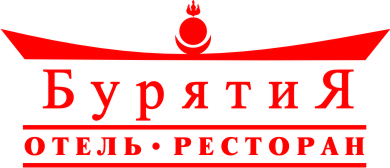 Утверждаю:                                                                 Генеральный директорООО «Байкал Сервис Групп»                                                                           ______ Намжилова Н.С-Б..Тип номераЦены на проживание с 01.06 по 15.09.2022 г.Высшая категорияВысшая категория«Апартамент»9 500«Люкс»7 000«Джуниор Сюит»5 500Первая категория Первая категория Двухместный «Комфорт»5 000Одноместный «Комфорт»4 000Двухместный «Стандарт»4 500 – 2 чел.4 000 – 1 чел.Одноместный «Стандарт»3 500Трехместный «Стандарт»5 000